Organisation Internationale pour les Migrations (OIM)RDPP NA - Appui au Pilier de Développement du Programme Régional de Développement et de Protection pour l’Afrique du Nord, pour la protection des populations migrantes, l’amélioration des conditions de vie et le renforcement des opportunités d’emploi et la cohésion sociale entre les communautés hôtes et migrantesAnnexe B: 
PROPOSITION TECHNIQUE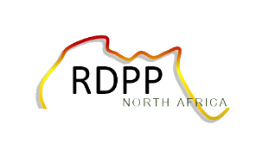 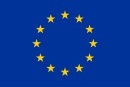 RENSEIGNEMENTSTABLEAU 1 – INFORMATIONS GENERALESFournir les copies certifiéesTABLEAU  2 – DOMAINES DE SPECIALISATION  TABLEAU 3 – EXPÉRIENCE DE l’ORGANISATION AU COURS DE CES TROIS DERNIERS EXERCICES ET INDICES CLES(*) Résultats : indicateurs d’activité, réalisations concrètes et mesurables - Veuillez inclure 3 références de clients (nom, e-mail, téléphone) sur des réalisations de projets précédemment exécutés.- En cas de partenariat, fournir un résumé de l'expérience récente de chaque organisation partenaire sur des projets similaires. Pour chaque projet, ce résumé doit indiquer les rôles du chef de projet et de l’équipe-projet, les types d’activités, la durée et le budget (si applicable).- Veuillez attacher portefeuille de projets similaires aux domaines cités à l’appel. TABLEAU 4 – CONTRATS EN COURSTABLEAU  5 – BILAN COMPTABLE DES 3 DERNIERES ANNEESJoindre le bilan comptable des trois dernières années, si le cas. TABLEAU  6 – AUTRES INFORMATIONS
Outres ces informations requises, les organisations peuvent fournir des brochures et autres documents connexes. Je soussigné, Mme/M. ...……………………………………………………………………………………………………atteste que les renseignements fournis dans ce formulaire sont exacts et, en cas de modification, les détails seront fournis dès que possible.Date : ………………….………..à ……………………………………………….Signature et cachetNOTE : COMPOSITION DU DOSSIER DE SOUMISSIONPROPOSITION TECHNIQUELa proposition technique doit fournir les informations suivantes : Une description de la proposition de projet détaillée : programmes, activités, bénéficiaires cibles, zones cibles, objectifs cibles et indicateurs clés de performance 
NB. S’assurer du respect de l’approche genre dans la sélection des bénéficiaires : jeunes et femmes ; des ratios migrants vs. Tunisiens ;Une description du plan de travail, de la méthodologie, avec un chronogramme ou calendrier d’exécution qui indique le temps proposé pour entreprendre les activités indiquées dans le plan de travail ;Un organigramme de l’équipe-projet (personnel technique et d’appui) proposée :  les positions et les tâches qui seront confiées à chaque membre de l'équipe-projet et les relations entre ceux-ci;
NB. Le plan de travail doit être compatible avec l'horaire de travail des collaborateurs travaillant sur le projet ;Les Curriculum Vitae (CV) actualisées des membres de l’équipe-projet mené par le chef de projet/coordinateur, incluant qualifications, éducation, expérience professionnelle (sur des projets similaires), certifications, langues.PROPOSITION FINANCIERE (voir Annexe C – Budget)En référence au point « préparation des propositions > B. proposition financière » des lignes directrices Lignes directrices de l’Appel à propositions à l’intention des organisations candidates.Note : La proposition financière en Excel est exprimée en EUROS* (EUR) avec équivalent en Dinars tunisiens (TND) (*Converti au taux de change mensuel établi par le Trésor des Nations Unies).CHECKLISTNOM DE L’ORGANISATION (Chef de file)*ORGANISATION DU GROUPEMENTNOM ET FONCTION DU GESTIONNAIREADRESSE PRINCIPALEAUTRES ADRESSES DE BUREAUXNUMERO DE TELEPHONE EMAILSTATUT JURIDIQUE Fournir des copies certifiées conformes de l'enregistrementNUMERO D'INSCRIPTIONLIEU D'INSCRIPTIONNUMERO D'ENREGISTREMENT A LA TVAIDEE DE PROJETTITRE DU PROJETBUDGET TOTAL DU PROJET (EUR)EURDUREE DU PROJET (Nombre de mois)*Activités éligibles (en mois /en jours)De……………………à …………………(2021/2022)CHEF DE PROJETChef de fileOrganisation partenaire (1) Organisation partenaire (2) Organisation partenaire (3) Spécialisation Pertinente
n° 1Spécialisation pertinente 
n° 2Spécialisation pertinente 
n° 3Mois / Année de démarrageMois / Année de livraison finaleClientDescription des servicesRésultat*(Ex. Placement d’emploi :  nombre de personnes formées, nombre de placement, types de positions, types de contrats et durée, taux de rétention)b. Création d’entreprise : indicateurs d’activité, nombre de projets accompagnes, nombre de start-up crées, nombre d’emplois générés, )Montant du contratMois / Année de démarrageMois / Année de livraison finaleClientDescription des servicesRésultat*Montant du contratMois / Année de démarrageMois / Année de livraison finaleClientDescription des servicesRésultat*Montant du contratClientDescription des Contrats LieuMontant% d'achèvement AVANT D'ENVOYER VOTRE PROPOSITION, VEUILLEZ VÉRIFIER QUE CHACUNE DES COMPOSANTES SUIVANTES EST COMPLÈTE ET SUIT LES LIGNES DIRECTRICES DE L’APPEL 
NB. Il s'agit d'un outil et non d'un document à soumettreOUINONLETTRE DE MOTIVATION SIGNEE (FICHE A)DOCUMENTS ADMINISTRATIFS D’ENREGISTREMENT (COPIES CERTIFIEES)FICHE DE RENSEIGNEMENT (TOUTES LES SECTIONS SONT REMPLIES)LA FICHE B DE LA PROPOSITION TECHNIQUE (TOUTES LES SECTIONS SONT REMPLIES) LES DOCUMENTS CONNEXES POUR COMPOSER LA PROPOSITION TECHNIQUE SONT JOINTSCOMPOSITION DE L’EQUIPE DE PROJET (ORGANIGRAMME) ET CV RECENTS DES MEMBRESLE PROJET REPOND A L’ACTIVITE SELECTIONNEE ET AUX BENEFICIAIRES CIBLES LA DESCRIPTION DU PROJET EST CLAIRE ET LES OBJECTIFS AU PROJET SONT CLAIRSLE PROJET DEFINIT DES INDICATEURS CIBLES CLAIRS ET LES RESULTATS SONT ATTEIGNABLESLA METHODOLOGIE ET L’APPROCHE DE TRAVAIL SONT CLAIRSLE PLAN D’IMPLEMENTATION DU PROJET EST CLAIR ET CONCIS ET COUVRE LA PERIODE ELIGIBLE 
(MAX. JUSQU’AU 30 SEPTEMBRE 2021)LE BUDGET DETAILLE EST PRESENTE DANS UN FORMAT CLAIR ET CONCIS (FORMAT EXCEL) EN EUROS* (EUR) ET EN EQUIVALENT EN DINARS TUNISIENS (TND)*Converti au taux de change mensuel établi par le Trésor des Nations Unies